                      CATS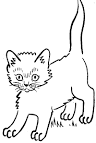       4-H PROJECT RECORD                                    (Maximum two photos per animal/ item)# of Years in Project _______This year’s goals: What I did and learned in this project this year:Achievements/Accomplishments:Problems and solutions:Where/who I received help from and how they helped: Examples of leadership or growth:Future goals:Cats Financial ReportExpenses:Total food cost:  $              (cost/bag:           , total dry food used in lbs:          )                                                                  (cost/can:           , total canned food used in cans:           )Total treats cost:  $             Health records and veterinary costs:  (List below any immunization, worming and other treatments)Supply costs: (List supplies purchased on chart below with each cost) Other expenses: (if none, mark N/A)Entry fees: (if none, mark N/A)Total expenses (A through F): Income:Fair premium(s):Other income: (if none, mark N/A)Total income (G through H):Profit or Loss: Cat Record(Please fill out one sheet per cat)My cat’s name:                                                      Age:	             Sex:	 Spayed/Neutered:Description of your cat:Number of years this cat has been in the 4-H cat project: Date of:  Rabies immunization:Distemper:Feline leukemia: Worm/fecal check:Other: 		                    MY 4-H YEARLY PROJECT-RELATED ACTIVITIES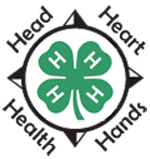                     (4-H AND NON 4-H ACTIVITIES)                    (Maximum two photos per EVENT)Date: 				Event:What I did and learned: Date: 				Event:What I did and learned: Project animal(s)/item(s): DateCondition treatedTreatment usedOther informationCostDateItem purchasedCost